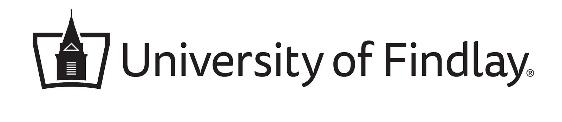 Institutional Review BoardImplied Consent Form TemplateDateDear Potential Study Participant,You are invited to participate in a study of ... state what is being studied. I hope to objectively learn ... state what the study is designed to discover or establish. You were selected as a possible participant in this study because ... state why and how the subject was selected.  If you decide to participate, please complete the enclosed survey. Your return of this survey is implied consent. The survey is designed to ... explain purpose of survey. It will take about ... length of time expected to complete survey. No benefits accrue to you for answering the survey, but your responses will be used to ... explain research benefit. Any discomfort or inconvenience to you derives only from the amount of time taken to complete the survey.Any personal information that may be gathered during the course of this study will not be connected back to your responses.  Your decision whether or not to participate will not affect any future relationships with The University of Findlay. If you decide to participate, you are free to discontinue participation at any time without prejudice. You will be made aware of any information that varies from what has been provided to you and/or might affect your willingness to continue to participate in the project.This survey and consent waiver have been reviewed by the Institutional Review board at The University of Findlay which guarantees that research involving human subjects follows federal regulations. If you have any questions about your rights as a human subject please contact the IRB chair, at irb@findlay.edu.  We will submit the results of this study for publication in its entirety. The unprocessed data will be kept for at least 3 years after publication. If you are interested in the project results please email us with for information on retrieving the data.  Please keep a copy of this email for your records.  If you have any questions regarding this project feel free to contact …insert PI name at xxxxx@findlay.edu or 419-XXX-XXXX.  Student researchers may want to include a paragraph such as “This project is being completed as part of graduation requirements for our insert degree.  If you have any questions about our project you may contact us insert SI names and email addresses or our research adviser, insert PI name and email address.”Thank you for your time.PI and possibly SI names